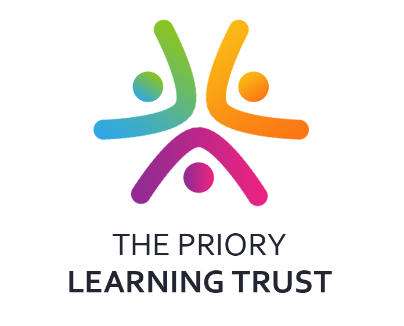 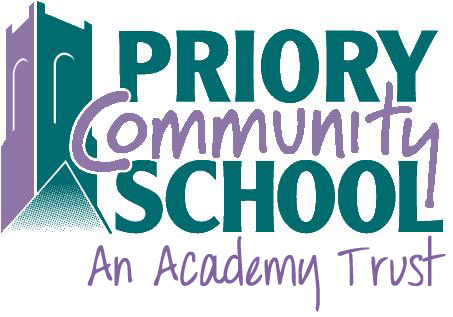 PRIORY COMMUNITY SCHOOLGCSE RESULTS 2018GCSE English and maths grade 4 or above	59%GCSE English and maths grade 5 or above	37%Attainment 8						43.27Progress 8							-0.24English Baccalaureate				20%English Grade 4+					66%English Grade 5+					46%Maths Grade 4+						70%Maths Grade 5+						43%